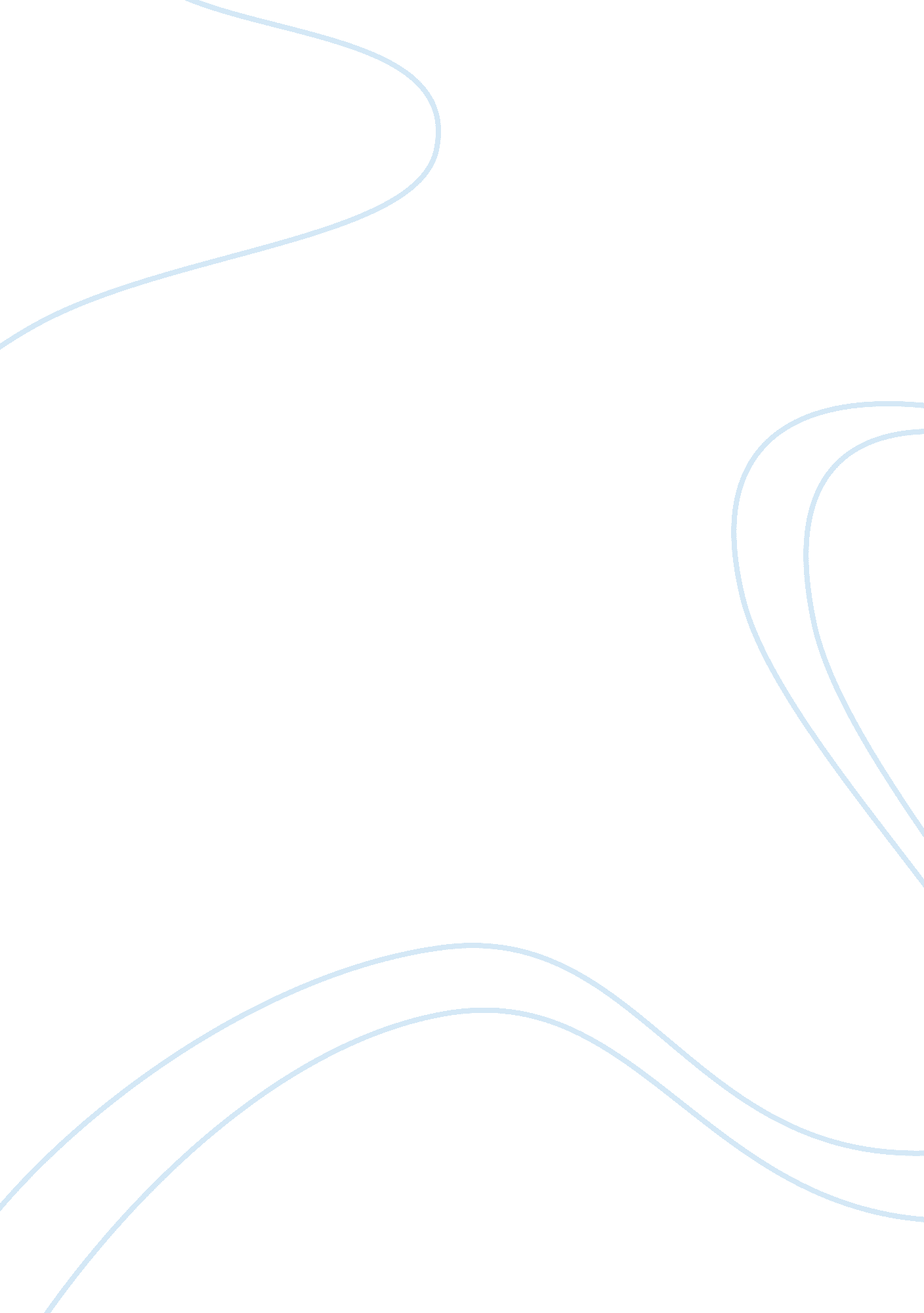 Family storyLiterature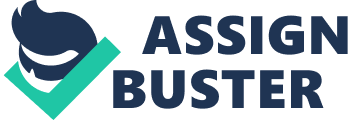 A&P by John Updike 
Plot: Three girls in bathing suits go into a grocery store to pick up some herrings. The manager tells them they have to dress decently, and the narrator, a cashier, gets upset and quits his job because he didn’t like how the manager dealt with them. 
Characters: First-person narrator, a male teenage cashier; Stokesie, another cashier; Lengel, the manager of the A&P; the three girls in bathing suits, McMahon, the meat counter guy. 
Voice: Sort of wistful but also very intelligent in how it describes things. 
Setting: The A&P, a grocery store. 
Theme: Whether one should become one of " the sheep" pushing carts in the same direction or should go out in a different direction. 
Conflict: Between the narrator, who thinks the girls didn’t need to be harassed, and the manager, who thinks they did. 
Literary Fiction 
Linoleum Roses by Sandra Cisneros 
Plot: Sally got married very young and her husband is abusive and controlling. 
Characters: Sally, a young married girl; The Marshmellow Salesman, Sally’s husband. 
Voice: A weird mix between whimsical and depressingly straightforward. 
Setting: Sally’s house. 
Theme: Why it’s dangerous to get married to somebody you barely know. 
Conflict: Sally is afraid of her husband. 
Literary Fiction 